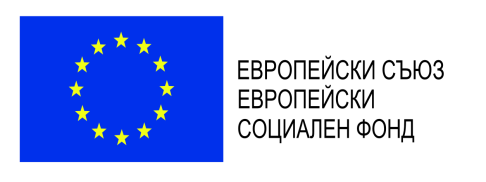 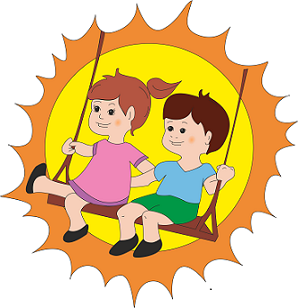 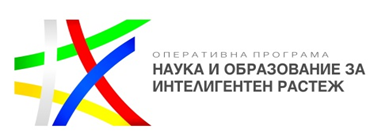 Проект BG05M20P001-3.005-0004 „Активно приобщаване в системата на предучилищното образование“ИНДИВИДУАЛНА КАРТА.................................................................................................. ЕГН .........................................,  			(име, презиме, фамилия)Група …………, ДГ / Основно училище“Д-р Петър Берон“Потребности от допълнително обучение по български език:Педагогически специалист: Велка Пашинска  ………………………………..………….							(име, дата, подпис)	Координатор по чл. 7 от НПрО:  Петранка Колева………………….…………..……….							(име, дата, подпис)	Педагогически ситуации в учебно време(до 100 годишно)Допълнителни модули в неучебно време(до 40 модула)ОбщоФинансирани от държавния бюджет и други източнициФинансирани от проект „Активно приобщаване в системата на предучилищното образование“